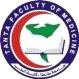 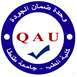 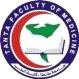 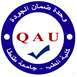 تقييم فعالية برنامج تدريبي أي تعليقات او اقتراحات لتطوير البرنامج التدريبي ---------------------------------------------------------------------------------------------------------------------------------------------------------------------------------------- ------------------------------------------------شكرا على حسن تعاونكم،، ، بيانات المتدرب والبرنامج بيانات المتدرب والبرنامج بيانات المتدرب والبرنامج القسم: القسم: الاســـم:          مدة التدريب:  مدة التدريب:  اسم البرنامج التدريبي ممتاز جيد جدا جيد  متوسط ضعيفتقييم المدرب بالقسم إلمام المدرب بمواضيع البرنامج التدريبي قدرة  المدرب على عرض وتنظيم المعلومات مدى تعاونه مع المتدربين قدرة المدرب علي اكساب المتدربين المهارات الخاصة بالبرنامج التدريبي ممتاز جيد جدا جيد  متوسط ضعيفتقييم البرنامج التدريبي  محتوى البرنامج التدريبي تحقيق أهداف البرنامج مستوى تنظيم البرنامج التدريبي التجهيزات والوسائل المستخدمة لاكساب المتدرب المهارات اللازمة مدة البرنامج  ممتاز جيد جدا جيد  متوسط ضعيفتأثير البرنامج التدريبي على الاداء الوظيفي للمتدرب ساعدني البرنامج التدريبي على معالجة القصور في المعارف والمهارات المتعلقة بموضوع التدريب ساعدني البرنامج التدريبي على تحسين ادائي الوظيفي   %100 %80 %60 %40 %20المعارف والمهارات والاتجاهات نسبة المعارف الجديدة المكتسبة من البرنامج التدريبي نسبة المهارات الجديدة المكتسبة من البرنامج التدريبي نسبة تغير اتجاهي ايجابيا تجاه موضوع البرنامج التدريبي  